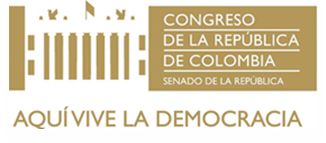 RAMA LEGISLATIVA DEL PODER PÚBLICOCONGRESO DE LA REPÚBLICA DE COLOMBIACONGRESO  PLENOO R D E N   D E L   D Í APara la  Sesión de Instalación de la Legislatura Ordinaria20 de julio de 2017 - 20 de julio de 2018jueves 20 de julio de 2017Lugar: Salón ElípticoHora: 2:00 p.m.I Llamado a lista de los Honorables CongresistasIINombramiento de Comisiones ProtocolariasIIIHimno Nacional de la República de ColombiaIVInstalación del período de sesiones ordinarias del Congreso, por parte del señor Presidente de la República, doctor JUAN MANUEL SANTOS CALDERÓNVPalabras del señor Presidente del Congreso, Honorable Senador OSCAR MAURICIO LIZCANO ARANGOVILectura y aprobación del acta de la sesión de instalaciónEl Presidente del Congreso,                                                                                                 OSCAR MAURICIO LIZCANO ARANGOEl Vicepresidente del Congreso,                                                                        MIGUEL ÁNGEL PINTO HERNÁNDEZEl Secretario General del Congreso,                                                                        GREGORIO ELJACH PACHECOEl Subsecretario General del Congreso,                                                                        JORGE HUMBERTO MANTILLA SERRANO